SPdP klasa I, II  przysposobienie do pracy Dzień 18. 05. 2020 (2 godz.)Temat: Budowa drzewa.Cele:-poznanie budowy drzewa,-wzbogacanie słownictwa,-rozwijanie sprawności manualnej.Zadanie:Przyjrzyj się rysunkowi przedstawiającemu drzewo i jego części, te pod ziemią – korzenie i nad ziemią pień, gałęzie i liście.Przygotuj kartkę z bloku i kolorowy papier, ołówek, nożyczki, klej, kredki- w zależności jaką technikę wybierzesz.Na  dole kartki zaznacz ciemnym kolorem ziemię – tam będą się znajdowały korzenie drzewa. Pozostałą część kartki możesz zostawić białą lub namalować tło.Na brązowej kartce spróbuj narysować korzenie i pień drzewa, 
a następnie wytnij,  na zielonej kartce narysuj koronę drzewa i też wytnij i naklej na kartkę. Możesz to wszystko zrobić wydzieranką lub po prostu narysować albo namalować – wybierz to, co Ci najbardziej odpowiada.Dla przykładu zamieściłam jedną pracę.
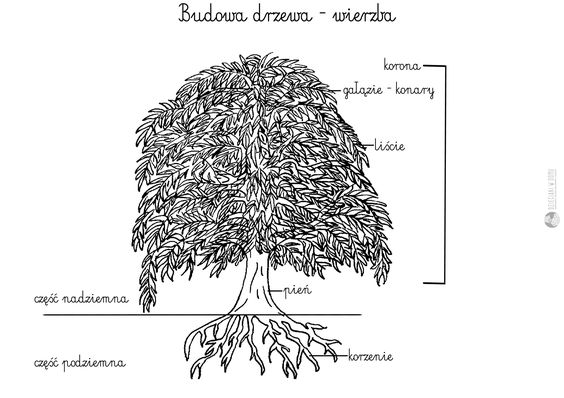 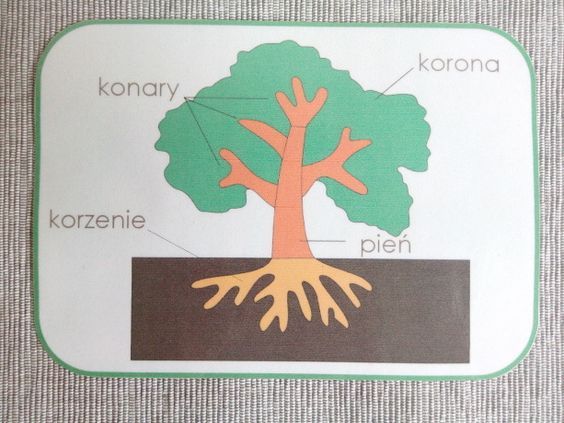 